Пересказ рассказа Л. Кассиля «Сестра»Познакомить ребенка с рассказом Л. Кассиля «Сестра», развивать умение отвечать на вопросы по содержанию; учить пересказывать подробно, близко к тексту. Родитель:  - Какой праздник отмечает наша страна 9 мая?-  Кто защищал нашу Родину?Рассказать о подвиге родственников в годы ВОВ.А вот сейчас послушай рассказ Л. Кассиля «Сестра»Чтение рассказа Пошёл в бой солдат Иван Котлов. Ударила Ивана фашистская пуля. Руку пробила и в грудь попала. Упал Иван. А товарищи вперед ушли, врага гнать. Лежит Иван один в снегу. Рука болит, дышать трудно – пуля в груди мешает. Лежит и думает: «Конец мой приходит. Умру сейчас». И глаза закрыл. И думать перестал.Вдруг слышит: кто-то тихонько его трогает. Стал Иван глаза открывать, да не так-то легко это. Смёрзлись ресницы. Вот один глаз открыл, потом другой. Видит: подползла к нему девушка, на сумке красный крест, – медицинская сестра из отряда. Вынимает из сумки бинт и начинает перевязывать рану – осторожно, чтобы не больно.«Кругом бой, а она приползла», – подумал Иван и спросил: – Умру?– Будете жить, товарищ. Я вас сейчас перевяжу.– Спасибо, сестрица! – говорит Иван Котлов. – Дозвольте узнать, как вас зовут.– Надя зовут, – отвечает, – Надя Балашова.Перевязала она раненого, взяла его винтовку, обхватила Ивана Котлова рукой и потащила в безопасное место. Фашисты по ней стреляют, а она знай себе ползёт и раненого тащит. Маленькая, а сильная. И ничего не боится. Так и спасла она Ивана Котлова. Славная подружка, храбрая девушка Надя Балашова!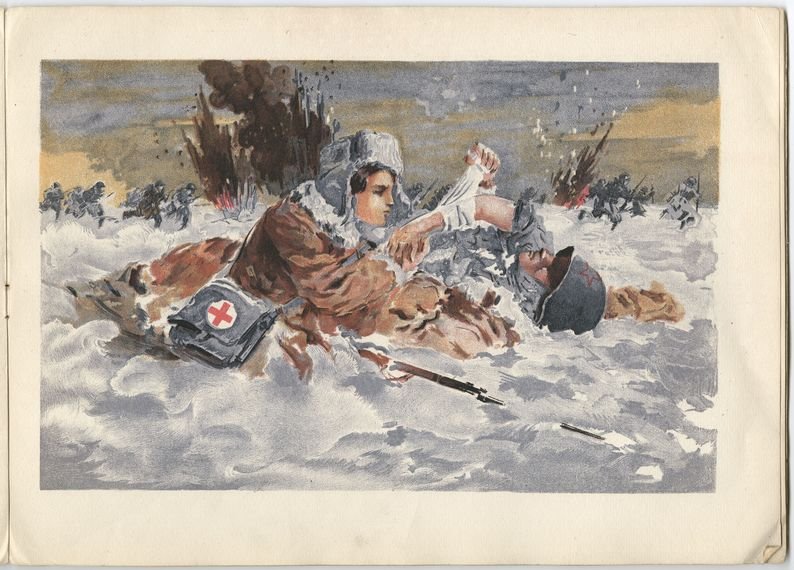 Вопросы по содержанию рассказа.– Кто пошёл в бой?– Что случилось с Иваном Котловым?– Где лежал Иван?– Как он был ранен?– О чём думал солдат?– Что он услышал?– Почему он не смог открыть глаза?– Кого он увидел?– Что она делала?– О чём подумал Иван?– О чём он спросил?– Что ответила девушка?– Как её звали?– Что она сделала потом?Повторное чтение рассказа.Сейчас ещё раз прослушай рассказ и постарайся её запомнить, и пересказать.Пересказ рассказа ребенкомРодитель: Как ты считаешь, Родину защищать это легко? 